Question 1 – PREMISES DETAILSQuestion 2 – APPLICANT DETAILS2(a)	Is the application being made by or on behalf of the current Premises Licence Holder?YES/NOIf the answer to Question 2(a) is YES please complete the following:-If the answer to Question 2(a) is NO has an application been submitted for transfer of the premises licence?YES/NOIf NO please complete the following as appropriate.2(b)	Where applicant is an individual, provide full name, date and place of birth, and home address including postcode2(c)	Where applicant is a partnership, please provide full name and postal address of partnership.2(d)	Where applicant is a company, please provide name, registered office and company registration number.2(e)	Where the applicant is a club or other body, please provide full name and postal address of club or other body.2(f)	Where applicant is a partnership, company, club or other body, please provide the names, dates and places of birth, and home addresses of connected persons (connected person is defined in Section 147(3) of the Licensing (Scotland) Act 2005).Use separate sheet if necessaryQuestion 3 – TYPE OF VARIATION 3(a)      Is the application for a variation in terms of section 29 (5)? 	            (Please see Guidance Note 1)          YES/NO                  (If YES, please go to question 4).3(b)      Is the application for a ‘minor’ variation in terms of section 29 (6)? 	            (Please see Guidance Note 2)          YES/NO                  (If YES, please go to question 5).Question 4 – VARIATION (Section 29 (5))4(a)	Is the variation a change to any of the conditions contained in the licence? YES/NO(if YES, please give details  below)4(b)	Is the variation a change to any of the information contained in the operating plan?    YES/NO (if YES, please give details below)4(c)	Is the variation a change to the layout plan?                                                                                                                                                                                                                        YES/NO(if YES, please give details below)4(d)	Is the variation a change to any other information contained or referred to in the licence, including an addition, deletion or other modification?                                                                                                       YES/NO(if YES, please give details below)Question 5 - MINOR VARIATIONS5(a)	Is the variation a change to the layout plan which is not inconsistent with the operating plan for the Premises?                  		     YES/NO(If YES, please give details of the proposed variation below)5(b)    Is the variation a change which would restrict the terms on which children and young persons are admitted to the premises?   YES/NO (if YES, please give details of the proposed variation below)5(c)	Do you propose any other variation as prescribed by Section 29(6)(d) of                          the 2005 Act?                                                               		     YES/NO*(if YES, please give details of the proposed variation below)DECLARATION BY APPLICANT OR AGENT ON BEHALF OF APPLICANTIf signing on behalf of the applicant please state in what capacity.The contents of this Application are true to the best of my knowledge and belief.Signature …………………………………………………………… (see note below)Date …………………………………………………………………Capacity …………………………………………………………….APPLICANT/AGENT (delete as appropriate)Telephone number and email address of signatory:………………………………………………….…………………….Data Protection Act 2018The information on this form may be held on an electronic public register which may be available to members of the public on request.Your privacy is important to us. You can find out how we deal with your personal information here: http://www.falkirk.gov.uk/privacy/law-licensing/licensing/** Where the proposed variation affects the current layout plan, please submit 6 sets of plans showing the proposed new layout of the premises.  Where the proposed variation affects the current operating plan, please submit an operating plan incorporating the proposed variations.LICENSING () ACT 2005Application for Variation of a Premises LicenceGuidance NotesNote 1A variation, in relation to a premises licence, means any variation of (a)	any of the conditions to which the licence is subject (other than mandatory conditions)(b)	any of the information contained in the operating plan,(c)	the layout plan contained in the licence, or(d)	any other information contained or referred to in the licence,and includes an addition, deletion or other modification.Note 2A minor variation:  (a)	means a variation of the layout plan, if the variation does not result in any inconsistency with the operating plan (b)	relates to a restriction of the terms on which children or young persons are allowed entry to the premises,(c)	any variation of the information contained in the licence relating to the premises manager (including a variation so as to substitute a new premises manager),  Please note  Licensing Board has provided a separate application form for this purpose.FeesThe fee payable in respect of an application under section 29(1) of the Act is–(a) 	£31 if the application is one to substitute the premises manager and any other variation sought in the application is a minor variation;(b)	£20 if the application seeks only a minor variation or variations and does not fall within paragraph (a) above.(c) 	The fee payable in respect of any other application under section 29(1) of the Act is £160.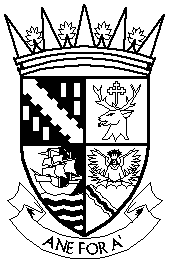  COUNCIL LICENSING BOARDLicensing Section CouncilThe Foundry4 Central ParkCentral BoulevardLarbert, FK5 4RUTelephone:	01324 501575E-mail: licensing@falkirk.gov.ukDX 556562Licensing (Scotland) Act 2005 (sections 29 and 31)APPLICATION FOR VARIATION OF*PREMISES LICENCE/*PROVISIONAL PREMISES LICENCE*Delete as appropriateBefore completing this form please read the attached notes for guidanceIf you are completing this form by hand, please write legibly in block capitals using inkPremises Name          Premises Address       Post Code                    Premises phone Number   
Premises Licence No     Name of Premises Licence Holder   Address    Postcode       Phone number   E-mail address  NameDate & Place of BirthHome AddressPostcodeNameAddressPostcodeNameRegistered OfficeCompany Registration No.NameAddressPostcodeNameDate & Place of BirthHome AddressPostcode-----------------------------------------------------------------------------------------------------------------NameDate & Place of BirthHome AddressPostcode-----------------------------------------------------------------------------------------------------------------NameDate & Place of BirthHome AddressPostcode-----------------------------------------------------------------------------------------------------------------NameDate & Place of BirthHome AddressPostcodePlease ensure that you submit a copy of the proposed operating plan along with this applicationPlease ensure that you submit 6 sets of the proposed layout plans along with this application.Please ensure that you submit 6 sets of plans showing the proposed changed layout of the premises with this application.Please ensure that you submit an amended operating plan with this application.I have enclosed the relevant documents with this application – please tick the relevant boxesPremises LicenceLetter explaining why the Premises Licence Has not been producedOperating Plan**Layout plans**FeeFor use by the Licensing Board onlyApplication checklistDate receivedFee amountReceipt numberReceived by (INITIALS)Consideration dateLast date for considerationDate of initial hearingDate of any modification hearingDate granted/refused(delete as appropriate)